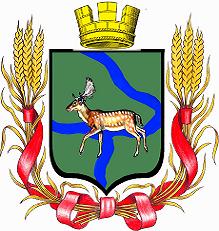 РОССИЙСКАЯ   ФЕДЕРАЦИЯДума  Еланского  городского  поселенияЕланского  муниципального  районаВолгоградской  областиРЕШЕНИЕ  № 75 / 11от  22  октября  2015  годаО перечне муниципального имущества Еланского городского поселения Еланского муниципального района Волгоградской области подлежащего  приватизации  в  2016 годуРассмотрев Ходатайство Главы Еланского городского поселения об утверждении перечня муниципального имущества Еланского городского поселения Еланского муниципального района Волгоградской области подлежащего приватизации в 2016 году, руководствуясь Уставом Еланского городского поселения,Дума Еланского городского поселенияРешила:1. Отменить Решение Думы Еланского городского поселения от 20 ноября 2014 года № 29/3 «О перечне муниципального имущества Еланского городского поселения подлежащего приватизации в 2015 году».2. Утвердить перечень муниципального имущества Еланского городского поселения Еланского муниципального района Волгоградской области подлежащего приватизации в 2016 году, согласно приложению.3. Главе Еланского городского поселения в соответствии с Решением Думы Еланского городского поселения Еланского муниципального района Волгоградской области от 17 мая 2006 года № 62/10 «О порядке официального обнародования муниципальных правовых актов Еланского городского поселения», обнародовать данное Решение.Председатель ДумыЕланского городского поселения                              В.Ф.КорабельниковГлава Еланскогогородского поселения                                                 Н.А.СавинПриложениек решению Думы Еланскогогородского поселенияот 22 ноября 2015 года № 75/11Переченьмуниципального имущества Еланского городского поселенияЕланского муниципального района Волгоградской областиподлежащего приватизации в 2016 году№ п/пНаименование имуществаАдрес места нахожденияОстаточная балансовая стоимость, рублейИндивидуальная характеристика имущества123451Здание трансформаторной подстанцииКадастровый номер: 34:06:250003:1727Россия, Волгоградская обл., Еланский район р.п.Елань ул.Калинина дом 75С158 177,18Назначение нежилое. Площадь: общая 36.4 кв.м. инвентарный номер: 18:210:002:001119270Литер: А. Этажность: 1.2Электроснабжение Вл-0,4 Кв от ТП-180.Кадастровый номер: 34:06:250004:1843Россия, Волгоградская обл., Еланский район р.п.Елань ул.КалининаНазначение: электроснабжение. Протяжённость: 1 220 м.инвентарный номер: 18:210:002:001341820Литер: 13Трансформаторная подстанцияРоссия, Волгоградская обл., Еланский район р.п.Елань ул.Волгоградская 151А88 899,96Назначение: нежилое здание. Площадь: общая 35.6 м2 инвентарный номер: 18:210:002:000063950:0004Литер: Д. Этажность: 2.4Линии электропередачРоссия, Волгоградская обл., Еланский район, Самойловка (Саратовская область) – Елань – Преображенская – Новоаннинский – Алексеевская – Кругловка – Шумилинская (Ростовская область) в границах Волгоградской области км. 17+150-км. 18+204./р.п.ЕланьУличное освещение, протяженностью 1 054 м5Жилое помещениеп.Набатул.Ворошиловская 5 кв.1138 498,12Общей площадь 40,5 м26Жилое помещениеп.Набатул.Коммунаров 59 кв.221 413,16Общей площадь 7Жилое помещениеп.Набатул.Коммунаров 60 кв.172 417,24Общая площадь 31,6 м2 отдельно стоящий, одноэтажный, стены кирпичные, неприватизированная квартира № 18Жилое помещениеп.Набатул.Коммунаров 60 кв.272 417,24Общая площадь 31,6 м2отдельно стоящий, одноэтажный, стены кирпичные, неприватизированная квартира № 29Жилое помещениер.п.Еланьул.Б.Казанская 27 кв.231 000Общая площадь 28,8 м2отдельно стоящий, двухэтажный неприватизированная квартира № 210Жилое помещениер.п.Еланьул.Коренная 30 кв.233 674Общей площадь 20,5 м2отдельно стоящий, двухэтажный неприватизированная квартира № 211Жилое помещениер.п.Еланьул.Крестьянская 35 кв.241 170Общая площадь 26,4 м2отдельно стоящий, двухэтажный неприватизированная квартира № 212Жилое помещениер.п.Еланьул.Ленинская 123 кв.227 825Общая площадь 16,7 м2отдельно стоящий, двухэтажный неприватизированная квартира № 213Жилое помещениер.п.Еланьул.Ленинская 64 кв.127 093Помещение здания общежития общей площадью 10,6 м2, стены кирпичные, перекрытия железобетонные, крыша шифер, полы дощатые, год ввода в эксплуатацию 1968, неприватизированная квартира № 114Жилое помещениер.п.Еланьул.Ленинская 64 кв.1160 063Общая площадь 21,1 м2,стены кирпичные, перекрытия железобетонные, крыша шифер, полы дощатые, год ввода в эксплуатацию 1968, неприватизированная квартира № 1115Жилое помещениер.п.Еланьул.Первомайская 3957 983,9Общая площадь 31,8 м2, отдельно стоящий, одноэтажный жилой дом, стены деревянные, год ввода в эксплуатацию 195016Жилое помещениер.п.Еланьул.Школьная 65262 440Общая площадь 37,4 м2отдельно стоящий, одноэтажный стены деревянные